MUNICIPIO DE CARATINGA/MG - Extrato de Resultado – Pregão Presencial Registro de Preço 023/2022. Objeto; contratação de empresa para prestação de serviços de retíficas, plainas de motores, válvulas, cilindros eixos e bielas. Vencedor com menor preço; PHS COMÉRCIO SERVIÇOS & LOCAÇÕES LTDA - ME – Valor global R$ 1.032.652,00 (Hum Milhão e Trinta e Dois Mil Reais);  Caratinga/MG, 17 de Maio de 2022. Bruno Cesar Veríssimo Gomes – Pregoeiro. 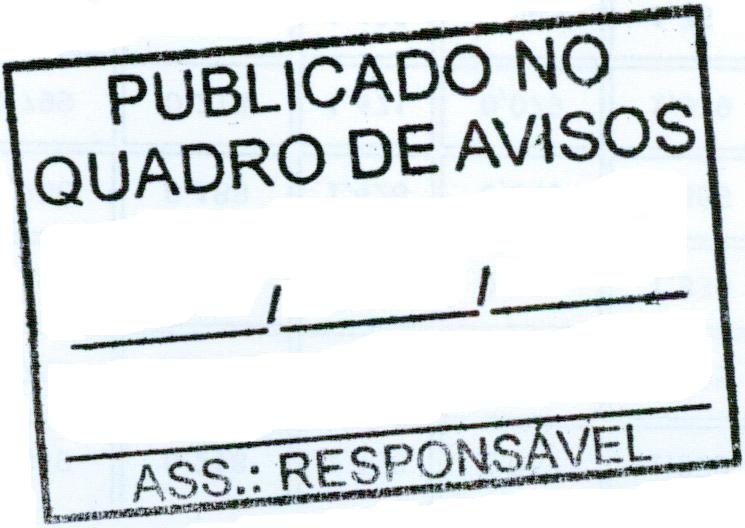 